Publicado en 28045 el 10/05/2013 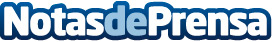 Leonardo Raya, el listillo de Coca Cola ZeroLeonardo Raya es toda una enciclopedia de la sabiduría listilla.Datos de contacto:valeskaNota de prensa publicada en: https://www.notasdeprensa.es/leonardo-raya-el-listillo-de-coca-cola-zero-0 Categorias: Marketing Entretenimiento http://www.notasdeprensa.es